Cinematic Pediatric Simulation to Identify Social Determinants of Health	Jacquie Hanks, DNP, APRN-NP, College of Nursing, Principal InvestigatorChelsea Hamzhie, DNP, APRN-NP, College of Nursing, Co-InvestigatorTrevor Woodward, MSN, RN, CPN, College of Nursing, Co-InvestigatorWhitney Van De Graaff, MSN, RN, CPN, College of Nursing, Co-Investigator
Abstract:Faculty in the College of Nursing have created a simulation based on a pediatric patient experiencing an asthma exacerbation. Prior to the simulation, students will be given an initial history and physical of a pediatric patient with a complex social history. Students will be tasked with performing assessments and prioritizing nursing interventions and provider orders to stabilize the acute needs of the patient. After the completion of the acute nursing management of the patient, students will then engage in a cinematic simulation, utilizing movie clips of the mother and child/patient’s experiences with violence, poverty, housing instability, and food insecurity. At the end of the simulation experience, students will engage in a recorded and guided reflective discussion with peers and faculty facilitators. The recorded discussion will be transcribed in order to evaluate student’s ability to recognize social determinants of health and their impact on patient care.2022-2023 CFE Faculty Development Grant 
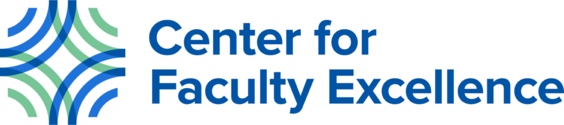 